Масло для бензопил и мотокос Штиль (Stihl).Лучшие масла для 2-тактных двигателей бензопилы и бензокосы(рекомендуем только механизмы следующих брендов – Stihl, Husqvarna и Echo): №1 - синтетическое масло Stihl HP Ultra (зелёное), Германия – лучшее, но дорогое!!! Без нагара. Цена 1 литра от 1200 до 1400 руб. После него можно «снижаться» и применять минеральное масло!!!№1А - синтетическое масло Husqvarna XP Synthetic для 2-тактных двигателей – лучшее отличное масло!!! Цена 1 литра от 1200 до 1400 руб.https://www.husqvarna.com/uk/parts-accessories/2-stroke-fuel-oil/two-stroke-oil-xp-synthetic/578037003/№2 – полусинтетическое масло Husqvarna HP (зелёное), Швеция –лучшая полусинтетика, без нагара!!! Цена 1 литра 580 руб. РЕКОМЕНДУЕМ!!! Продаётся даже у дилеров Stihl.http://www.husqvarna.com/ru/aksessuary/toplivo-i-masla-dlya-dvukhtaktovykh-dvigateley/2-taktnoe-maslo-husqvarna-hp/576741704/ - о полусинтетическом масле Husqvarna HP на официальном сайте№3 – полусинтетическое масло Echo Power Blend (JASO FD) Xtended Life OIL, Япония (грязно/тёмно-зелёное) – отличная полусинтетика, без нагара!!! Цена 1 литра 550 руб. РЕКОМЕНДУЕМ!!! Продаётся даже у дилеров Stihl.  №4 - минеральное масло Stihl HP (красное), Германия – обычное масло, но оставляет смолистый нагар в поршневой группе. Лучше НЕ применять это масло. Цена 1 л 580 р. После него нельзя применять синтетические масло!!! КАТЕГОРИЧЕСКИ НЕЛЬЗЯ переходить с любой полусинтетики или минералки на синтетику, т.к. синтетика отмоет весь нагар, а он, как наждачка, сделает задиры на поршне и придётся перебирать мотор. Не продаётся в России – отличное полусинтетическое масло Stihl HP Super (зелёное) - не поставляется - запрет таможни, не разлагается и опасно.
Температура кипения масел для 2-тактных двигателей:Рейтинг №1 - 460 градусов (без накипи)  - синтетическое масло Stihl HP Ultra (зелёное). Лучшая синтетика!Рейтинг №5 - 425 градусов (есть накипь) - минеральное масло Stihl HP (красное).Рейтинг №2 - 370 градусов (без накипи) - полусинтетическое масло Husqvarna HP (зелёное). Лучшая полусинтетика!Рейтинг №3 - 290 градусов (без накипи)  - полусинтетическое масло Echo Power Blend JASO FD (тёмно-зелёное). Отличная полусинтетика!Рейтинг №4 - 270 градусов (есть накипь) - полусинтетическое масло 2Т Oregon JASO FD (красное).Для информации: температура плавления и сварки полипропилена = 250 градусов.Соотношение топливной смеси (бензина АИ-92 и масла): 50:1 (Штиль) или 45:1 – это 20 или 22 мл.Масло для бензопил и мотокос Штиль.Лучшие масла для 2-тактных двигателей бензопилы и бензокосы(рекомендуем только механизмы следующих брендов – Stihl, Husqvarna и Echo): №1 - синтетическое масло Stihl HP Ultra (зелёное), Германия – лучшее, но дорогое!!! Без нагара. Цена 1 литра от 1200 до 1400 руб. После него можно «снижаться» и применять минеральное масло!!!№1А - синтетическое масло Husqvarna XP Synthetic для 2-тактных двигателей – лучшее отличное масло!!! Цена 1 литра от 1200 до 1400 руб. https://www.husqvarna.com/uk/parts-accessories/2-stroke-fuel-oil/two-stroke-oil-xp-synthetic/578037003/ №2 – полусинтетическое масло Husqvarna HP (зелёное), Швеция – лучшая полусинтетика, без нагара!!! Цена 1 литра 580 руб. РЕКОМЕНДУЕМ!!! Продаётся даже у дилеров Stihl.http://www.husqvarna.com/ru/aksessuary/toplivo-i-masla-dlya-dvukhtaktovykh-dvigateley/2-taktnoe-maslo-husqvarna-hp/576741704/ - о полусинтетическом масле Husqvarna HP на официальном сайте№3 – полусинтетическое масло Echo Power Blend (JASO FD) Xtended Life OIL, Япония (грязно/тёмно-зелёное) – отличная полусинтетика, без нагара!!! Цена 1 литра 550 руб. РЕКОМЕНДУЕМ!!! Продаётся даже у дилеров Stihl.  КАТЕГОРИЧЕСКИ НЕЛЬЗЯ переходить с любой полусинтетики или минералки на синтетику, т.к. синтетика отмоет весь нагар, а он, как наждачка, сделает задиры на поршне и придётся перебирать мотор. 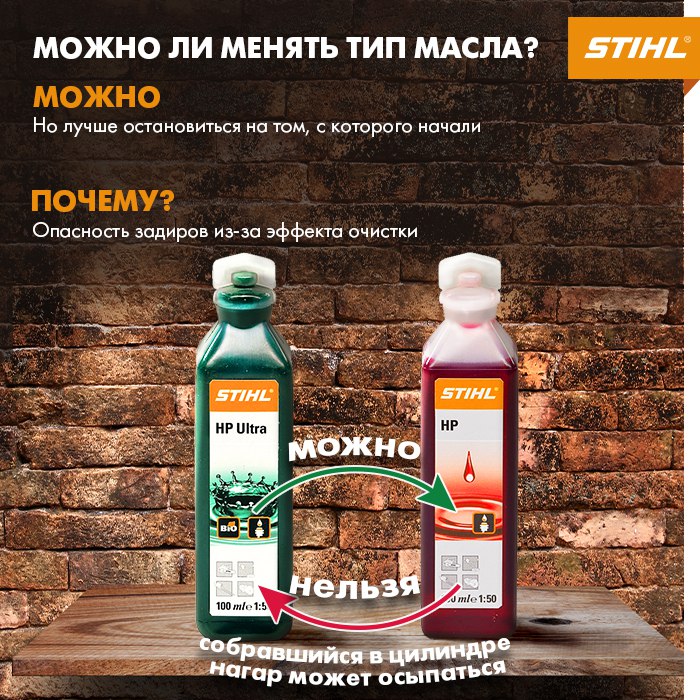 ОПРОС:Какое из приведённых масел 2Т вы используете в бензопилах и мотокосах?1 - полусинтетическое Husqvarna НP (зелёное) = 27 %2 - полусинтетическое Echo Power Blend JASO FD (тёмно-зелёное) = 24%3 - минеральное Stihl HP (красное) = 21%4 - синтетическое Stihl HP Ultra (зелёное) = 12%5 - полусинтетическое Stihl HP Super (зелёное) = 9% (редкое масло)6 - оставшиеся 7% распределились на другие 3 вида масла.Масло синтетическое Husqvarna XP® Synthetic (biodegradable-биоразлагаемое)Масло полусинтетическое Husqvarna LS+ двухтактное (Low Smoke-малодымное), 850 р.   https://www.husqvarna.com/ua/aksesuary/2-taktne-maslo/maslo-husqvarna-ls-dvotaktne/578180302/ https://www.husqvarna.com/ua/aksesuary/2-taktne-maslo/Чем масло малодымное 2Т отличаются от прочих. Основным здесь является наличие в масле в значительном количестве полиизобутилена (PIB) или просто полибутилена (PB), или его производных. Возможно, сейчас (на 12.2017) есть и другие варианты хороших малодымных масел, но без сомнения можно сказать то, что 2Т масло с высоким содержанием PIB сохранит двигатель чистым.Если взять такие топовые легендарные масла для бензотехники, как масло Husqvarna XP и Stihl HP Super, то согласно листу безопасности MSDS они содержат:- Husqvarna XP Synthetic - 10%-25% PIB (t вспышки 98,8С)- Stihl HP Super - 15%-35% PIB производные (t вспышки 126С)К сожалению, в продаже этих масел, сейчас практически не найти.Листы безопасности на эти масла доступны по ссылкам ниже:http://www.stihl.co....ev 1.0 1116.pdfhttp://www.husqvarna... OIL_928496.pdfТипичные 2T бездымные высокоскоросные масла класса FD по JASO с PIB, обычно имеют около 30% PIB в своем составе. Основным компонентом такого масла может быть как минералка (НС), так и эстеры или даже собственно PIB.Отличаясь высокой стабильностью, в том числе по отношению к воде, и не будучи биоразлагаемым, PIB в сочетании с минеральным/гидрокрекинговым маслом, с учетом высоких моющих свойств  и горючести позволяет приготавливать малодымную смесь с высокой смазывающей способностью и относительно большим сроком хранения. Само масло тоже должно обладать хорошей сохраняемостью.PIB с эстерами обладает еще лучшей смазывающей и моющей способностью, но уже не столь долговечен.Помимо всего прочего, PIB улучшает свойства топлива.Любителям использовать жирные топливные смеси масло с PIB не должно доставить проблем с отложениями, если не делать пропорцию с излишним фанатизмом.Т.к. PIB не является особо опасным веществом и может не указываться в MSDS, то косвенным признаком его наличия в масле является температура вспышки масла в диапазоне 50-150С (предположение на основе анализа техдоков). Таких масел достаточно много в продаже, хотя основная масса масел имеет температуру вспышки выше 200 градусов. Можно предположить, что чем ниже температура вспышки масла, тем чище будет ЦПГ, свечи и глушитель. В принципе, вместо PIB могут использоваться подобные ему полимеры или мономеры или их производные.Что же такое PIB (PB)?PIB - [—СН2С(СН3)2—]n, синтетический полимер (нас интересует только жидкий), продукт полимеризации, вязкая жидкость, бывает различной степени молекулярности (от этого зависит применение).- используется для производства присадки к бензину МТБЭ для улучшения качества топлива и поднятия октанового числа;- может применяться, наряду с другими легкогорючими текучими полимерами, для изготовления напалма;- применяется как база V группы (в одной группе с эстерами и AN) при производстве 2T масел, трансмиссионных масел и полимерных водостойких смазок;- применяется как загуститель при производстве автомобильных и др. масел;- хорошо смешивается с топливом, минеральными маслами, PAO и эстерами;- обладает хорошей прилипаемостью и смазывающей способностью;- не является опасным веществом и может не указываться в MSDS;- обладает высокой стабильностью при воздействии ультрафиолета, воды, нагреве (деполимеризуется при температуре выше 200С);- стабилен, плохоиспарям, небиоразлагаем;- высокий индекс вязкости;- высокая моющая способность;- полностью сгорает без образования золы и способствует сгоранию остальных компонентов топливной смеси.Из недостатков, применительно к 2T маслам, пожалуй, только невысокие характеристики по сдвигу. Низкомолекулярный PIB практически всегда присутствует в маслах класса JASO FD, обычно в концентрации 10-30%, и служит для обеспечения бездымного выхлопа. Так же, масла класса FC с низкой температурой вспышки, тоже обычно имеют полиизобутилен в составе. Причем, для обеспечения бездымного выхлопа важно наличие PIB, а какая в масле база - минералка/гидрокрекинг/эстеры - вторично. Производители привыкли рекламировать синтетику, а PIB для народа малопонятен и о нем обычно не упоминают.Некоторые примеры масел JASO FD с низкой температурой вспышки:- Echo Power Blend X (t вспышки 68С (закрытый тигель), на этикетке указано наличие PIB в составе)- VALVOLINE SynPower™ 2T (t вспышки 80С)- COMMA  Two Wheel 2 Stroke Fully Synthetic (t вспышки 83С, наличие PIB указано в tds)- COMMA Two Wheel 2 Stroke Semi Synthetic (t вспышки 88С)- MOTUL 710 2T (t вспышки 88С)- ADDINOL Super Synth 2T MZ 408 (t вспышки 115С)- MOTUL Garden 2T HI-TECH (t вспышки 147С)- Oregon 2 Stroke-SS2 Semi-Synthetic Two Stroke Oil (t вспышки >50С)- Wolf Agriflow 2T (t вспышки 106С)У Echo Power Blend X согласно одному из 2-х доступных msds содержание PIB от 40% до 70%!!!-  ECHO Power Blend X SDS.pdf   234,95К   -  Echo_PowerBlend X mix Oil_042417_e.pdf   63,04К        - SDS Russia Russian - Comma Two Wheel Two Stroke Fully Synthetic - Comma Oil (1).pdf 114,63К – 4-тактное для гонокНекоторые масла с низкой температурой вспышки не имеют JASO FD, но тоже интересны:NESTE 2-T SUPER (t вспышки 110С)STATOIL 2-stroke engine oil (t вспышки 110С)FUCHS TITAN 2T 100S (t вспышки 130С)Специальное полусинтетическое масло Echo Power Blend JASO FD (тёмно-зелёное)(иногда позиционируется как присадка, но это масло)масло (присадка к топливу) ECHO POWER BLEND (JASO FD) Xtended Life OILМасла для 2-тактных двигателей в Японии определяются классификацией JASO (Japanese Automobile Standarts Organization). Огромный опыт по эксплуатации и производству двухтактных и четырехтактных двигателей накоплен в Японии, поэтому стандарты-спецификации JASO (в частности стандарт для двухтактных моторных масел JASO М345:2004) используется производителями масел во всем мире.Особое внимание в перечне требований к маслу уделено снижению дымообразования. По уровню требований масла делятся на следующие классы качества:JASO FB - для двухтактных двигателей (минимальные требования для применения в Японии).JASO FC - для двухтактных двигателей, бездымное моторное масло (основное масло для применения в Японии).JASO FD - для двухтактных двигателей, бездымное моторное масло с улучшенными характеристиками по сравнению с FC (наивысшие требования к 2-тактным маслам в Японии).В России применяется масло для двухтактных двигателей ECHO класса JASO FD.Специальное полусинтетическое моторное масло ECHO JASO FD "Power Blend" для 2-тактных двигателей лучше всего подходит для инструментов ECHO и Штиль. Масло ECHO Power Blend соответствует самому высокому уровню стандартов качества масел ISO-LEGD и JASO M345/FD.Моторное масло имеет большое значение в работе двигателя. Качественное масло защищает двигатель от ржавчины, износа, коррозии и многого другого. Моторное масло ECHO Power Blend (JASO FD) обладает прекрасной очищающей способностью, минимизирует блокировку газоотводящих каналов и обеспечивает надежную защиту. Использование масла ECHO JASO FD Power Blend увеличивает эффективность инструментов ECHO и продлевает срок их эксплуатации.Под брендом ECHO было специально разработано масло ECHO Power Blend® Xtended Life OIL TM - полусинтетическое низко-дымное масло, рекомендованное для использования во всех двухтактных двигателях с воздушным охлаждением.Соответствует самым высоким стандартам качества масел ISO-L-EGD и JASO M345/FD. Масло Power Blend® Xtended Life OIL TM сгорает без образования нагара на деталях двигателя и глушителя, обеспечивает низкий уровень токсичности выхлопных газов.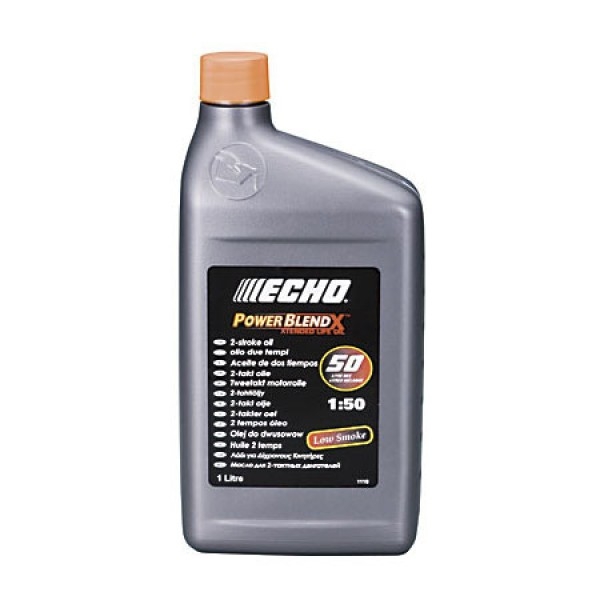 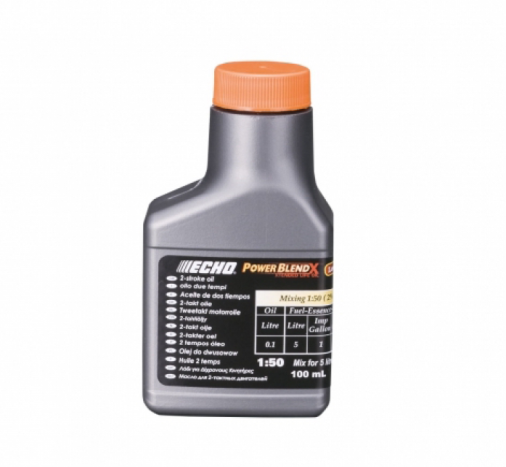 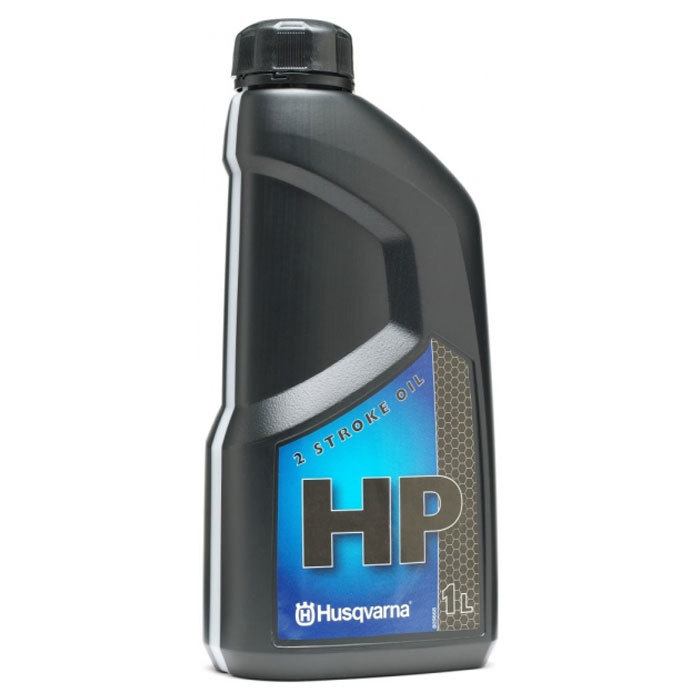 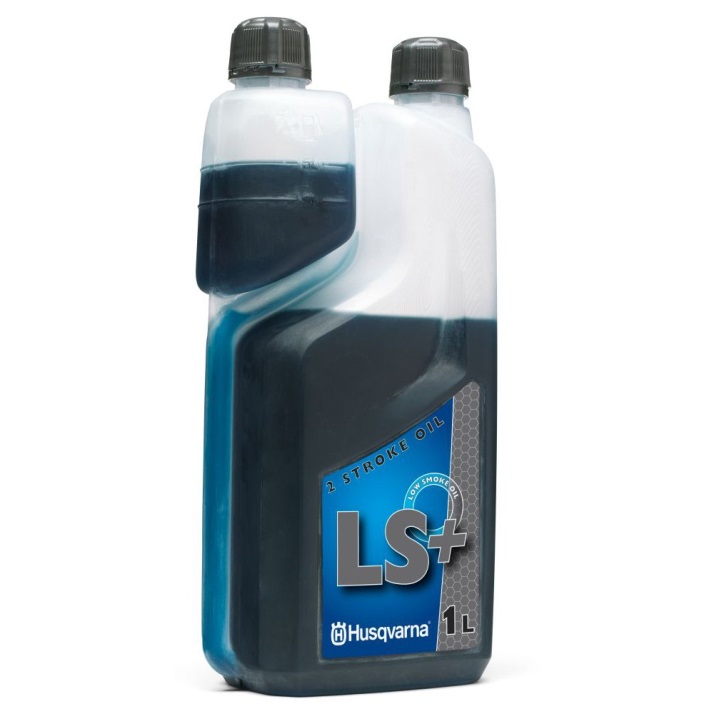 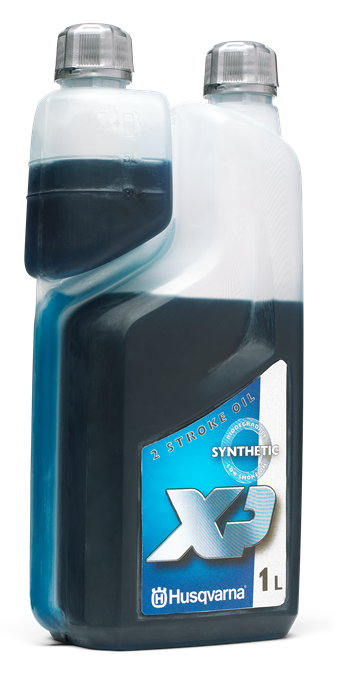 ECHO JASO FD: 1 литр (520 руб.) или 100 грамм (102 руб.)Будет полезным знать, что масло Husqvarna HP делает завод Total (Франция), а у них оно называется - СИНТЕТИЧЕСКОЕ масло Total PROSYLVA 2T SYN (голубой цвет, застывает при минус 21 градусов, применяет Хуксварна, Ротакс (авиация), Штиль).Синтетическое масло Total PROSYLVA 2T SYN для 2-тактных двигателей садовой техники. ПРИМЕНЕНИЕ:     Все 2-тактные двигатели садовой техники, в том числе профессиональной, работающей в тяжелых условиях, в том числе с частой переменной нагрузкой (кусторезы, триммеры, бензопилы и прочее).    Смешивать с топливом в соотношении от 1,5% до 2,5% по объему (если иное не предписано производителем). Строго следуйте рекомендациям производителя при обкатке новой техники.    Хорошо смешивается с бензином и подходит для раздельных систем смазки.Есть ещё отличные масла: - СИНТЕТИЧЕСКОЕ масло Castrol Power 1 Racing 2T - в составе гидрокряк, растворитель, присадки.- ПОЛУСИНТЕТИЧЕСКОЕ масло Castrol Power 1 2T, застывает при минус 39, и вспыхивает при 138 градусах. Спецификация: API TC и ISO-L-EGD и JASO FD.- СИНТЕТИЧЕСКОЕ масло Total PROSYLVA 2T SYN (голубой цвет), Франция.Синтетическое масло Castrol Power 1 Racing 2T. Современное полностью синтетическое моторное масло для высокофорсированных спортивных двухтактных двигателей. Быстрое сгорание, активная защита от износа позволяют полностью реализовать потенциал высокофорсированных, а также двигателей, подвергшихся глубокому тюнингу. Power 1 Racing 2T повышает отклик на открытие дроссельной заслонки, что улучшает ускорение, которое особенно важно при экстремальном вождении. Castrol Power 1 Racing 2T – подходит для применения во всех современных двухтактных двигателях мотоциклов европейских и японских производителей техники. Продукт может применяется как в системах с впрыском масла, так и с предварительным смешиванием с бензином в соотношении 1:50 (масло : бензин), либо в соответствии с предписанием производителя техники.Застывает при минус 36, и вспыхивает при 89,5 градусах. Топливная смесь 50:1.Спецификации / Допуски Превосходит требования API TCПревосходит требования JASO FD Превосходит требования ISO EGDМасла делятся на следующие классы качества:JASO FB - для двухтактных двигателей (минимальные требования для Японии).JASO FC - для двухтактных двигателей, бездымное моторное масло (основное в Японии).JASO FD - для двухтактных двигателей, бездымное моторное масло с улучшенными характеристиками по сравнению с FC (наивысшие требования к 2-тактным маслам в Японии).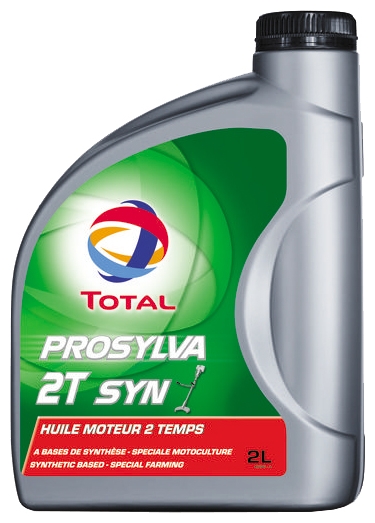 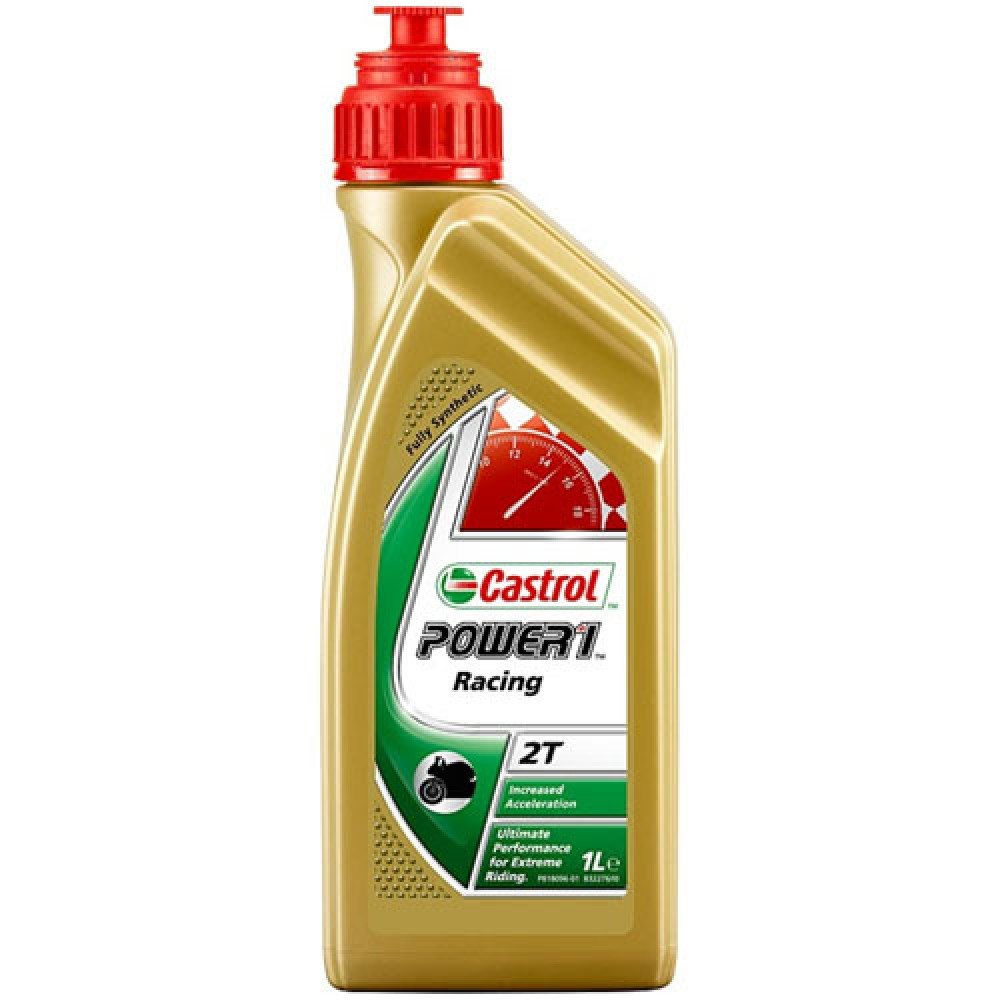 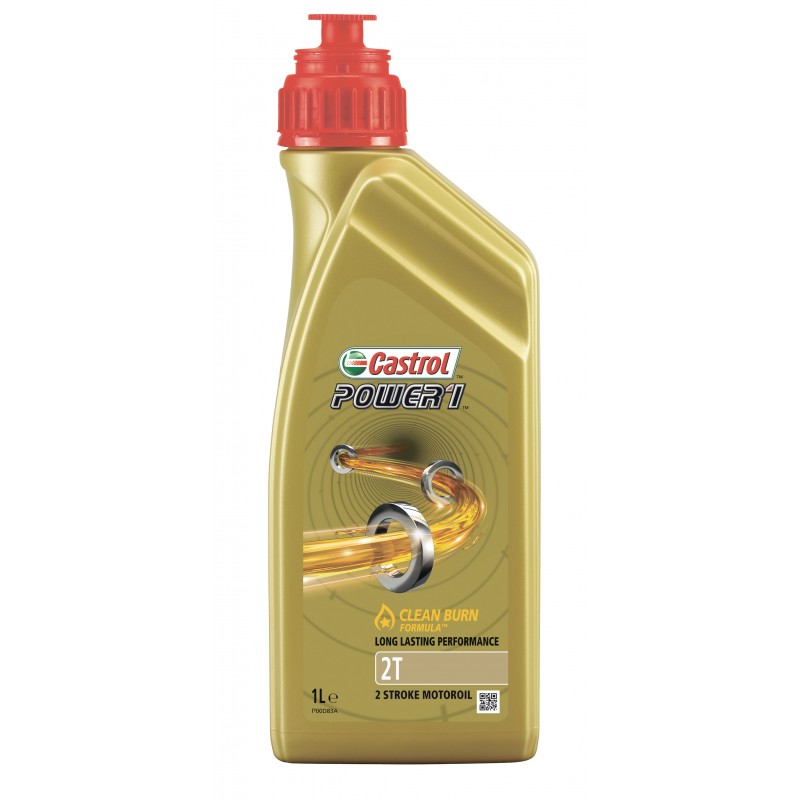                 Синтетика, 2 л                                Синтетика              Полусинтетика (Total выпускает и масло Husqvarna HP)  При опасном переходе с полусинтетического или минерального масла на синтетическое масло получается раскоксовка нагара и в цилиндрах образуется шлам, а он работает как образив (наждачка) – царапает поршни и цилиндры - ремонт. http://www.benzocity.ru/category/686/1- Полусинтетическое масло Husgvarna HP, для 2-тактных двиг., 1л = 600 руб.2- Полусинтетическое масло Echo Power Blend Xtended Life Oil (JASO FD) с дозатором, для 2-х тактных двигателей, 1л = 630 руб.3- Полусинтетическое масло Castrol Power 1 2T, для 2-тактных двиг., 1л = 600 руб.4- Полусинтетическое масло Patriot Super Active 2T с дозатором, для 2-х тактных двигателей, 0,95 л = 500 руб.5- Полусинтетическое масло Champion «NO SMOKE TWO STROKE», для 2-х тактных двигателей, 1л = 300 руб.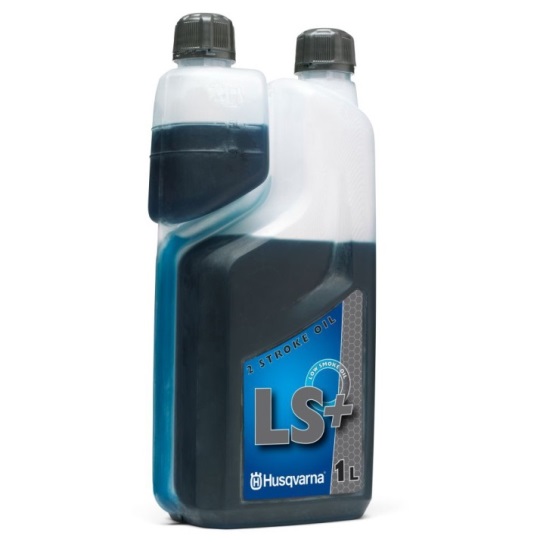 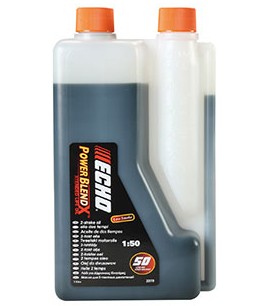 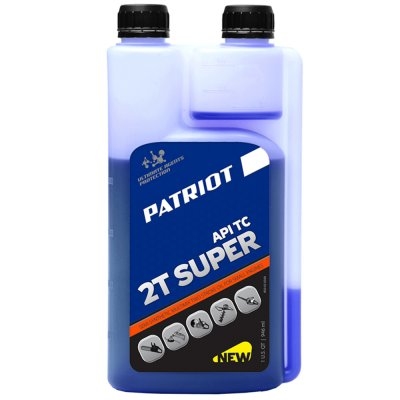 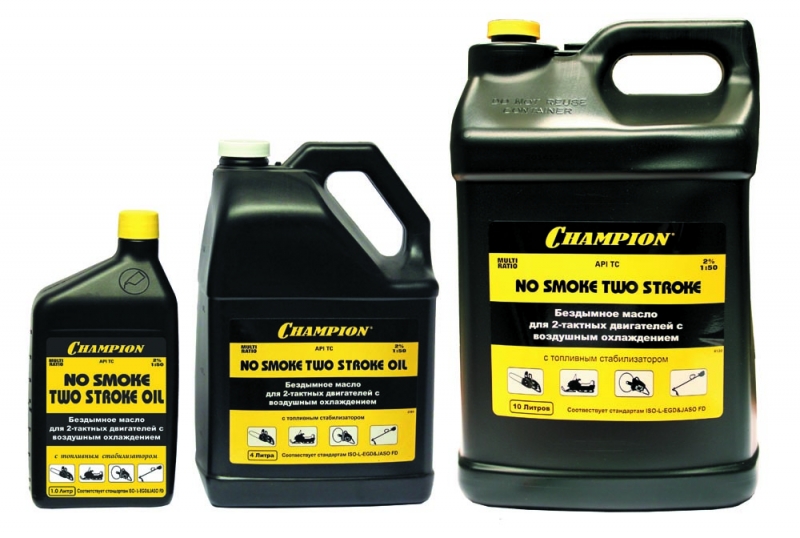 